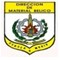 COMANDO DE LAS FUERZAS MILITARESDIRECCION DE MATERIAL BELICOREGISTRO NACIONAL DE ARMAS******DATOS PERSONALES DEL SOLICITANTENombres		 Apellidos				Doc. Identidad Nº		Nacionalidad	Estado Civil 		Teléfono	Dirección	Ciudad		Departamento	DATOS DE LA FIRMADenominación o Razón Social	Número de RUC	Dirección	Ciudad		Departamento		Teléfono		Correo Electrónico	En carácter de:	Propietario				Representante Legal	Solicita:	Inscripción en el Registro de Clubes, Asociaciones o Federaciones de Tiro y Caza.	 				Renovación del Registro de Clubes, Asociaciones o Federaciones de Tiro y Caza.SOLICITUD DE INSCRIPCIÓN / RENOVACIÓNCLUBES, ASOCIACIONES O FEDERACIONES DE TIRO DEPORTIVO Y DE CAZALey Nº 4036/10 “DE ARMAS DE FUEGO, SUS PIEZAS Y COMPONENTES, MUNICIONES, EXPLOSIVOS, ACCESORIOS Y AFINES”DOCUMENTOS A PRESENTAR:DOCUMENTOS A PRESENTAR:Para inscripciónPara renovaciónFotocopia de Cédula de Identidad del Propietario o Representante Legal (vigente).Certificado de Antecedentes Policiales y Judiciales del Propietario o Representante Legal (vigente).Copia de la Escritura de Constitución de Sociedad (sólo para personas jurídicas).Copia de Acta de la última Asamblea de designación del representante legal (sólo para las sociedades anónimas).Copia del Reglamento Interno.Nómina de asociados con sus respectivos números de documentos de identidad.Fotocopia de Cédula de Identidad del Propietario o Representante Legal (vigente).Certificado de Antecedentes Policiales y Judiciales del Propietario o Representante Legal (vigente).Copia de la Escritura de Constitución de Sociedad (sólo para personas jurídicas, en el caso de que la misma tuviere modificaciones).Copia de Acta de la última Asamblea de designación del representante legal (sólo para las sociedades anónimas).Nómina de asociados con sus respectivos números de documentos de identidad.OBSERVACIÓNOBSERVACIÓNTODOS LOS DOCUMENTOS QUE NO SEAN ORIGINALES DEBERÁN SER AUTENTICADOS.TODOS LOS DOCUMENTOS QUE NO SEAN ORIGINALES DEBERÁN SER AUTENTICADOS.LOS DOCUMENTOS DEBERÁN SER PRESENTADOS EN UNA CARPETA ARCHIVADORA DE COLOR NEGRO.LOS DOCUMENTOS DEBERÁN SER PRESENTADOS EN UNA CARPETA ARCHIVADORA DE COLOR NEGRO.Declaro bajo fe de juramento que todas las informaciones proporcionadas en el presente formulario son auténticas.Declaro bajo fe de juramento que todas las informaciones proporcionadas en el presente formulario son auténticas.FIRMA DEL SOLICITANTE